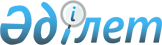 О признании утратившим силу приказа Министра по чрезвычайным ситуациям Республики Казахстан от 12 апреля 2005 года № 318Приказ Министра по чрезвычайным ситуациям Республики Казахстан от 17 апреля 2009 года № 75

       ПРИКАЗЫВАЮ: 



      1. Признать утратившим силу приказ Министра по чрезвычайным ситуациям Республики Казахстан от 12 апреля 2005 года № 318 "Об утверждении Правил организации обучения в области промышленной безопасности должностных лиц и работников опасных производственных объектов". 



      2. Настоящий приказ вводится в действие со дня подписания.       Министр                                    В. Божко 
					© 2012. РГП на ПХВ «Институт законодательства и правовой информации Республики Казахстан» Министерства юстиции Республики Казахстан
				